Приложениек постановлению администрации ЗГМОот 16.03.2021г. № 178ПРОЕКТ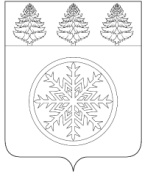 РОССИЙСКАЯ ФЕДЕРАЦИЯИРКУТСКАЯ ОБЛАСТЬАдминистрацияЗиминского городского муниципального образованияП О С Т А Н О В Л Е Н И Еот                                                                Зима                                           № ___О внесении изменений в административный регламент предоставления муниципальной услуги «Прием заявлений, постановка на учет и зачисление детей в образовательные организации, реализующие образовательную программу дошкольного образования (детские сады)»	В целях реализации Федерального закона от 03.07.2010 № 210-ФЗ «Об организации предоставления государственных и муниципальных услуг», руководствуясь статьей 16 Федерального закона от 06.10.2003 № 131-ФЗ «Об общих принципах организации местного самоуправления в Российской Федерации», Порядком разработки и утверждения административных регламентов предоставления муниципальных услуг ЗГМО, утвержденным постановлением администрации Зиминского городского муниципального образования от 01.08.2018 № 1042 «О разработке и утверждении административных регламентов осуществления муниципального контроля (надзора) и административных регламентов предоставления муниципальных услуг Зиминского городского муниципального образования», руководствуясь статьей 28 Устава Зиминского городского муниципального образования, администрация Зиминского городского муниципального образованияП О С Т А Н О В Л Я Е Т:1. Внести в административный регламент предоставления муниципальной услуги «Прием заявлений, постановка на учет и зачисление детей в образовательные организации, реализующие образовательную программу дошкольного образования (детские сады)», утвержденный постановлением администрации Зиминского городского муниципального образования от 31.01.2020г. № 48 «Об утверждении административного регламента предоставления муниципальной услуги «Прием заявлений, постановка на учет и зачисление детей в образовательные организации, реализующие образовательную программу дошкольного образования (детские сады)» изменения согласно приложению.2. Опубликовать настоящее постановление на официальном сайте администрации Зиминского городского муниципального образования в информационно–телекоммуникационной сети «Интернет».3. Контроль исполнения настоящего постановления  возложить на председателя Комитета по образованию администрации Зиминского городского муниципального образования.Мэр Зиминского городского муниципального образования							А.Н. КоноваловПриложение 1к постановлению администрации ЗГМОот «__» _________2021г. № ___Изменения в административный регламент предоставления муниципальной услуги «Прием заявлений, постановка на учет и зачисление детей в образовательные организации, реализующие образовательную программу дошкольного образования (детские сады)», утвержденный постановлением администрации Зиминского городского муниципального образования от 31.01.2020г. № 48 «Об утверждении административного регламента предоставления муниципальной услуги «Прием заявлений, постановка на учет и зачисление детей в образовательные организации, реализующие образовательную программу дошкольного образования (детские сады)»:1.1. Пункт 25.1. изложить в следующей редакции:«25.1. Прием в образовательную организацию осуществляются по личному заявлению родителя (законного представителя) ребенка. Документы, необходимые для приёма детей в ДОУ, которые подаются непосредственно в ДОУ:а) документ, удостоверяющий личность родителя (законного представителя) ребенка, либо документ, удостоверяющий личность иностранного гражданина или лица без гражданства в Российской Федерации в соответствии со статьей 10 Федерального закона от 25 июля 2002 г. № 115-ФЗ «О правовом положении иностранных граждан в Российской Федерации»;б) свидетельство о рождении ребенка или для иностранных граждан и лиц без гражданства - документ(-ы), удостоверяющий(е) личность ребенка и подтверждающий(е) законность представления прав ребенка;в) документ, подтверждающий установление опеки (при необходимости);г) свидетельство о регистрации ребенка по месту жительства или по месту пребывания на закрепленной территории или документ, содержащий сведения о месте пребывания, месте фактического проживания ребенка;д) документ психолого-медико-педагогической комиссии (при необходимости);е) документ, подтверждающий потребность в обучении в группе оздоровительной направленности (при необходимости).Родители (законные представители) ребенка, являющиеся иностранными гражданами или лицами без гражданства, дополнительно предъявляют документ, подтверждающий право заявителя на пребывание в Российской Федерации. Иностранные граждане и лица без гражданства все документы представляют на русском языке или вместе с заверенным переводом на русский язык.Копии предъявляемых при приеме документов хранятся в образовательной организации.».1.2. Пункт 25.2. изложить в следующей редакции:«25.2. Документы, необходимые для регистрации детей при постановке на учет:а) личное заявление родителя (законного представителя) ребенка, в котором указываются следующие сведения:- фамилия, имя, отчество (последнее - при наличии) ребенка;- дата рождения ребенка;- реквизиты свидетельства о рождении ребенка;- адрес места жительства (места пребывания, места фактического проживания) ребенка;- фамилия, имя, отчество (последнее - при наличии) родителей (законных представителей) ребенка;- реквизиты документа, удостоверяющего личность родителя (законного представителя) ребенка;- реквизиты документа, подтверждающего установление опеки (при наличии);- адрес электронной почты, номер телефона (при наличии) родителей (законных представителей) ребенка;- о выборе языка образования, родного языка из числа языков народов Российской Федерации, в том числе русского языка как родного языка;- о потребности в обучении ребенка по адаптированной образовательной программе дошкольного образования и (или) в создании специальных условий для организации обучения и воспитания ребенка-инвалида в соответствии с индивидуальной программой реабилитации инвалида (при наличии);- о направленности дошкольной группы;- о необходимом режиме пребывания ребенка;- о желаемой дате приема на обучение.В заявлении для направления родителями (законными представителями) ребенка дополнительно указываются сведения о государственных или муниципальных образовательных организациях, выбранных для приема, и о наличии права на специальные меры поддержки (гарантии) отдельных категорий граждан и их семей (при необходимости). б) документ, удостоверяющий личность заявителя, либо документ, удостоверяющий личность родителя (законного представителя) – иностранного гражданина и лица без гражданства в Российской Федерации в соответствии со статьей 10 Федерального закона от 25.07.2002 № 115-ФЗ «О правовом положении иностранных граждан в Российской Федерации;в) документ, подтверждающий родство заявителя (или законность представления прав детей), и документ, подтверждающий право заявителя на пребывание в Российской Федерации, предоставляются дополнительно, если родители (законные представители) детей являются иностранными гражданами или лицами без гражданства.г) доверенность, удостоверяющая полномочия представителя заявителя, необходимая для осуществления действия от имени заявителя, в случае подачи документов представителем заявителя;д) документ, подтверждающий право (льготу) родителям (законным представителям) на внеочередное или первоочередное предоставление места в ДОУ в соответствии с действующим федеральным и региональным законодательством (при наличии):справка (или иной документ), подтверждающая факт:- статуса судьи;- статуса прокурора;- статуса сотрудника Следственного комитета Российской Федерации;- статуса гражданина Российской Федерации, оказавшегося в зоне влияния неблагоприятных факторов, возникших вследствие катастрофы на Чернобыльской АЭС 26 апреля 1986 года, либо принимавших участие в ликвидации последствий этой катастрофы;- статуса многодетной семьи;- статуса одинокой матери (в свидетельстве о рождении ребенка отсутствует запись об отце или предоставлена справка из органа записи актов гражданского состояния о том, что запись об отце внесена по указанию матери);- инвалидности ребенка;- инвалидности одного из родителей (законного представителя) ребенка;- службы родителя (законного представителя) детей в подразделениях особого риска;- гибели (смерти) сотрудника подразделения особого риска, в связи с осуществлением им служебной деятельности;- прохождения военной службы, прохождения военной службы по контракту, увольнения с военной службы при достижении военнослужащим предельного возраста пребывания на военной службе, состоянию здоровья или в связи с организационно-штатными мероприятиями;- гибели (смерти) гражданина Российской Федерации (родителя детей) (законного представителя), имевшего специальное звание и проходившего службу в учреждениях и органах уголовно-исполнительной системы, федеральной противопожарной службе Государственной противопожарной службы, органах по контролю за оборотом наркотических средств и психотропных веществ и таможенных органах Российской Федерации, вследствие увечья или иного повреждения здоровья, полученных в связи с выполнением служебных обязанностей;- гибели (смерти) гражданина Российской Федерации (родителя детей) законного представителя), имевшего специальное звание и проходившего службу в учреждениях и органах уголовно-исполнительной системы, федеральной противопожарной службе Государственной противопожарной службы, органах по контролю за оборотом наркотических средств и психотропных веществ и таможенных органах Российской Федерации, вследствие заболевания, полученного в период прохождения службы в учреждениях и органах;- получения гражданином Российской Федерации (родителем детей) законным представителем), имевшим специальное звание и проходившим службу в учреждениях и органах уголовно-исполнительной системы, федеральной противопожарной службе Государственной противопожарной службы, органах по контролю за оборотом наркотических средств и психотропных веществ и таможенных органах Российской Федерации, увечья или иного повреждения здоровья, полученных в связи с выполнением служебных обязанностей и исключающего возможность дальнейшего прохождения службы в учреждениях и органах;- гибели (смерти) гражданина Российской Федерации (родителя детей) законного представителя), имевшего специальное звание и проходившего службу в учреждениях и органах уголовно-исполнительной системы, федеральной противопожарной службе Государственной противопожарной службы, органах по контролю за оборотом наркотических средств и психотропных веществ и таможенных органах Российской Федерации, в течение одного года после увольнения со службы в учреждениях и органах вследствие увечья или иного повреждения здоровья, полученных в связи с выполнением служебных обязанностей, либо вследствие заболевания, полученного в период прохождения службы в учреждениях и органах, исключающего возможность дальнейшего прохождения службы в учреждениях и органах;- службы родителя (законного представителя) детей в полиции;- гибели (смерти) сотрудника (родителя детей) законного представителя) полиции вследствие увечья иди иного повреждения здоровья, полученных в связи с выполнением служебных обязанностей;- смерти сотрудника полиции (родителя детей) законного представителя), умершего вследствие заболевания, полученного в период прохождения службы в полиции;- получения сотрудником полиции в связи с осуществлением служебной деятельности увечья или иного повреждения здоровья, полученных в связи с выполнением служебных обязанностей и исключающего возможность дальнейшего прохождения службы в полиции;- смерти сотрудника полиции (родителя детей) законного представителя) до истечения одного года после увольнения со службы вследствие увечья или иного повреждения здоровья, полученных в связи с выполнением служебных обязанностей и исключивших возможность дальнейшего прохождения службы в полиции.Проживающие в одной семье и имеющие общее место жительства дети имеют право преимущественного приема в государственные и муниципальные образовательные организации, в которых обучаются их братья и (или) сестры.».1.3. Пункт 34.1. дополнить абзацем следующего содержания:«3) в случае регистрации одного ребёнка одновременно через МФЦ и через портал государственных услуг. Постановка ребёнка на учёт осуществляется либо через МФЦ, либо через портал государственных услуг.».1.4. Пункт 46 после слов «к предоставляемой в нем муниципальной услуге» дополнить следующими словами «, в том числе с собакой-проводником при наличии документа, подтверждающего ее специальное обучение.».1.5. Пункт 47 дополнить абзацами следующего содержания: «На всех парковках общего пользования, должно быть выделено не менее 10 процентов мест (но не менее одного места) для бесплатной парковки транспортных средств, управляемых инвалидами I, II групп, и транспортных средств, перевозящих таких инвалидов и (или) детей-инвалидов. На указанных транспортных средствах должен быть установлен опознавательный знак «Инвалид» и информация об этих транспортных средствах должна быть внесена в федеральный реестр инвалидов.Обеспечить сопровождение инвалидов, имеющих стойкие расстройства функции зрения и самостоятельного передвижения, и оказание им помощи.».1.6. Дополнить пункт 121 абзацами следующего содержания:«з) нарушение срока или порядка выдачи документов по результатам предоставления муниципальной услуги;и) приостановление предоставления муниципальной услуги, если основания приостановления не предусмотрены федеральными законами и принятыми в соответствии с ними иными нормативными правовыми актами Российской Федерации, законами и иными нормативными правовыми актами субъектов Российской Федерации, муниципальными правовыми актами;к) требование у заявителя при предоставлении муниципальной услуги документов или информации, отсутствие и (или) недостоверность которых не указывались при первоначальном отказе в приеме документов, необходимых для предоставления муниципальной услуги, либо в предоставлении муниципальной услуги, за исключением случаев, предусмотренных пунктом 4 части 1 статьи 7 Федерального закона от 27.07.2010 года № 210-ФЗ «Об организации предоставления государственных и муниципальных услуг.».1.7. Пункт 127 изложить в следующей редакции:«127. По результатам рассмотрения жалобы мэр Зиминского городского муниципального образования или первый заместитель мэра городского округа принимает решение:а) об удовлетворении жалобы, в том числе в форме отмены принятого решения, исправления допущенных органом, предоставляющим муниципальную услугу, опечаток и ошибок в выданных в результате предоставления муниципальной услуги документах, возврата заявителю денежных средств, взимание которых не предусмотрено нормативными правовыми актами Российской Федерации, Иркутской области и муниципальными правовыми актами Зиминского городского муниципального образования, а также в иных формах;б) об отказе в удовлетворении жалобы.В случае признания жалобы подлежащей удовлетворению в ответе заявителю дается информация о действиях, осуществляемых органом, предоставляющим муниципальную услугу, в целях незамедлительного устранения выявленных нарушений при оказании муниципальной услуги, а также приносятся извинения за доставленные неудобства и указывается информация о дальнейших действиях, которые необходимо совершить заявителю в целях получения муниципальной услуги.В случае признания жалобы, не подлежащей удовлетворению, в ответе заявителю даются аргументированные разъяснения о причинах принятого решения, а также информация о порядке обжалования принятого решения.».